Всероссийская диспансеризация  2019-2020 Начиная с 2013 года, согласно приказу Министерства здравоохранения Российской Федерации, в нашей стране работает программа периодической диспансеризации взрослого населения независимо от места проживания и социального статуса. Председателем Правительства РФ Д.А.Медведевым, по итогам выступления в Государственной Думе 17 апреля 2019 года, подготовлен Перечень поручений (документ 23 апреля 2019 года № ДМ-П14-3355) согласно которому будет проводиться Всероссийская диспансеризация  взрослого населения Российской Федерации  2019 – 2020 года. Главная цель внедрения систематической диспансеризации – обнаружение на ранних стадиях проблем со здоровьем и предотвращение их развития до хронических форм. Этот контроль должен значительно снизить риски возникновения эпидемиологической обстановки в стране и сократить смертность среди населения. Проводится массовое медицинское обследование согласно общим правилам, разработанным в 1968 году Всемирной организацией здравоохранения (ВОЗ). Основные принципы данного скрининга – доступность, системность и профессионализм.Данная программа проходит исключительно в государственных учреждениях, частные клиники в мониторинге участия принимать не будут. Каждый человек, желающий пройти диспансеризацию, может получить направление на бесплатное обследование в своей поликлинике по месту регистрации. Для граждан в возрасте от 21 до 39 лет диспансеризация проводится каждые три года, а начиная с возраста 40 лет — каждый год. Сама диспансеризация не является процедурой принудительной. Ее проходят по желанию те, кто хочет оставаться здоровым. К сожалению, далеко не все люди сознательно относятся к состоянию своего организма, предпочитая обращаться в медицинские учреждения исключительно в случае возникновения конкретной проблемы.В 2019 году под диспансеризацию попадает взрослое население следующих годов рождения: 1920, 1923, 1926, 1929, 1932, 1935, 1938, 1941, 1944, 1947, 1950, 1953, 1956, 1959, 1962, 1965, 1968, 1971, 1974, 1977, 1980, 1983, 1986, 1989, 1992, 1995 и 1998. Осмотр врачей могут пройти все желающие старше 21 года. Верхней планки возраста нет.Работодателям района, кто заботиться о здоровье своих сотрудников, и в целях выполнения Перечня поручений председателя Правительства РФ, необходимо организовать информирование  работников своих организаций и предприятий о проведении Всероссийской диспансеризации.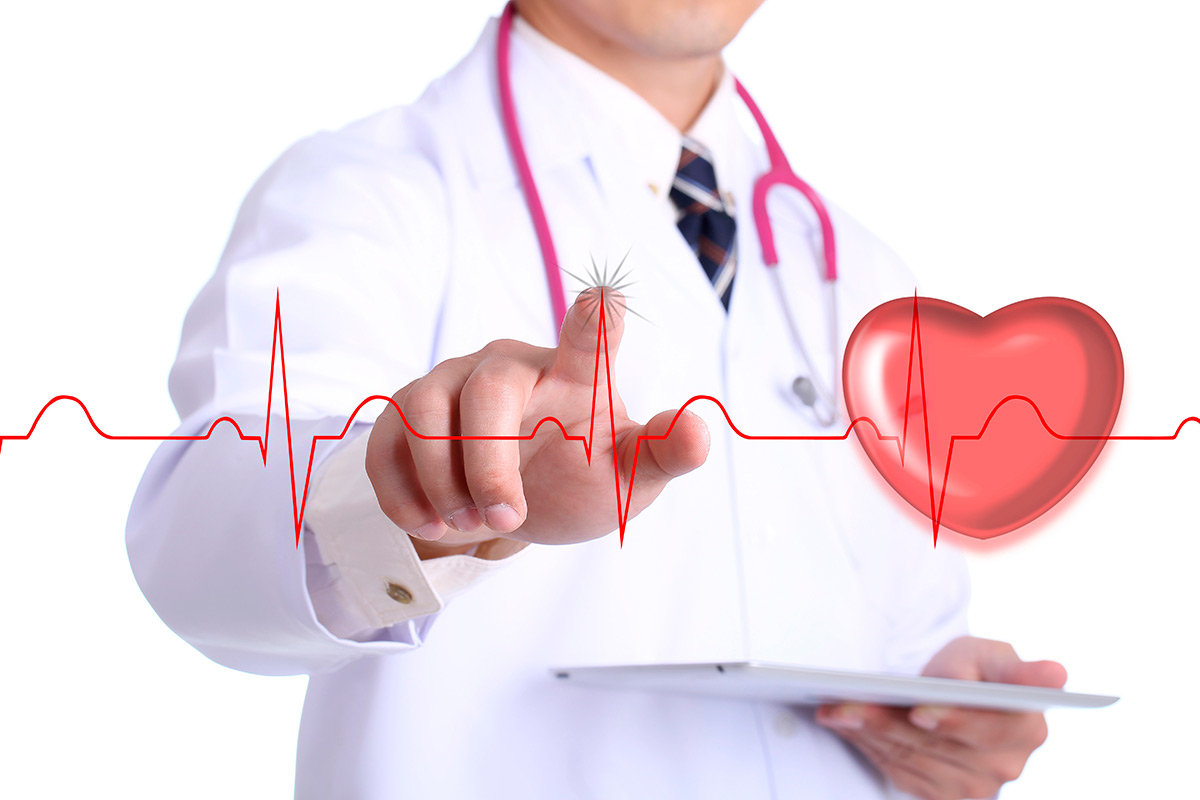 